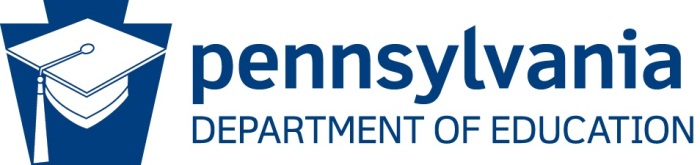 School PlanSchool Level Narrative School Building Information Local Education Agency (LEA) Name:School Building Name:4-Digit School Building Code:School Street Address:School CommitteeCommittee Members and Positions in School/Community:Outline efforts school leaders took to ensure that the committee is comprised of a diverse group of stakeholders who are involved and invested in LEAs, schools, programs, and outcomes for students (leadership, teachers, parents, students, community partners, LEA leadership or staff, governing board leadership or designee, elected officials advocacy organizations).Describe the role of the committee in developing this school improvement plan, as well as the intended role of the committee in the implementation and monitoring of the plan.School Vision for LearningLong-term Vision and the Measures of SuccessSchool- Needs AssessmentIdentified School Community Needs:Describe how the LEA and school engaged in timely and meaningful consultation with a broad range of stakeholders (e.g., families, students, educators, community partners) and examined relevant data (e.g., student, educator, and community demographics; student achievement and growth; student and teacher attendance; student behavior; documents; classroom observations; surveys; focus groups; budget/allocation of finances) to understand the most pressing needs of students, educators, and/or other members of the school community and the potential root causes of those needs.Based on your data analysis, what are your data-supported strengths?Based on your data analysis, what are your data-supported challenges? (You will need to identify two or three of these challenges that will be prioritized and addressed in this plan.) Check each challenge that will be a priority in your plan.Established Priorities and Aligned Outcome CategoriesBased on your prioritized challenges, develop, in specific detail, two to three high-leverage priority statements to focus your improvement plan. In drafting priority statements, your team will turn each prioritized challenge into an actionable statement that explains how the school plans to address the primary root cause of the challenge. Indicate which Outcome Category will be most directly impacted by focusing on the priority statement, by selecting the category that is best aligned to the priority statement from the drop-down menu under “Outcome Category.”Measurable Goal StatementsMeasurable Goals: Develop SMART Goals for each established Priority. To maintain focus on priorities, no greater than 2 measurable goals per priority is recommended.Priority Statement #1:  Priority Statement #2:  Priority Statement #3: Action PlansEvidence-Based StrategiesOnce needs have been identified, the school improvement committee (in consultation with other stakeholders) will select evidence-based strategies that align with your priority statements that the school community has the capacity to implement. By using rigorous and relevant evidence and assessing the local capacity to implement the strategy (e.g., funding, staff, staff skills, stakeholder support), schools are more likely to implement interventions successfully.For each measurable goal, identify an evidence-based strategy that has a high likelihood of success in your school.Priority Statement #1: Priority Statement #2: Priority Statement #3: Action Plan StepsAn Action Plan template is provided to develop action steps to meet each measurable goal. Each Action Plan has these critical components for each Priority/Measurable Goal:Action Steps – List what is to be accomplished in each step.Material/Resources/Supports NeededPerson/Position ResponsibleImplementation TimelineAnticipated Outputs – what do we want to accomplish within each Action Step?Monitoring/Evaluation PlanIf a professional development action step or component of this goal, complete Professional Development Plan information template.Expenditures:Describe how funding will be used to implement the Action Plans. Include a brief description of each expenditure, funding source (Title 1, General fund, IDEA, etc.), and costs for each needed expenditure.Professional Learning Opportunities:The following information is to be completed for professional development components for each of the Priority Goals:Goal Statement – General Description of PresentationAudience,Topics to be IncludedEvidence of LearningAnticipated TimeframeLead Person/PositionSchool Action PlansPriority #1 – Measurable Goal #1:Evidence-based Action Steps: Describe the evidence-based action steps to be taken to achieve this goal.Anticipated Outputs:Monitoring/Evaluation Plan:Expenditures: Describe briefly how funding will be used implement the action steps outlined for this goal.Professional Learning – Describe the Professional Development Plan to achieve this goal.Professional Learning Goal 1:Audience:Topics to be Included:Evidence of Learning:Anticipated Timeframe:	Enter Start Date:	Anticipated Completion Date:Lead Person/Position:Professional Learning – Describe the Professional Development Plan to achieve this goal.Professional Learning Goal 2:Audience:Topics to be Included:Evidence of Learning:Anticipated Timeframe:	Enter Start Date:	Anticipated Completion Date:Lead Person/Position:Priority #1- Measurable Goal #2: Evidence-based Action Steps: Describe the evidence-based action steps to be taken to achieve this goal.Anticipated Outputs:Monitoring/Evaluation Plan:Expenditures: Describe briefly how funding will be used to implement the action steps outlined for this goal.Professional Learning – Describe the Professional Development Plan to achieve this goal.Professional Learning Goal 1:Audience:Topics to be Included:Evidence of Learning:Anticipated Timeframe:	Enter Start Date:	Anticipated Completion Date:Lead Person/Position:Professional Learning – Describe the Professional Development Plan to achieve this goal.Professional Learning Goal 1:Audience:Topics to be Included:Evidence of Learning:Anticipated Timeframe:	Enter Start Date:	Anticipated Completion Date:Lead Person/Position:Priority #2 – Measurable Goal #1: Evidence-based Action Steps: Describe the evidence-based action steps to be taken to achieve this goal.Anticipated Outputs:Monitoring/Evaluation Plan:Expenditures: Describe briefly how funding will be used to implement the action steps outlined for this goal.Professional Learning – Describe the Professional Learning Plan to achieve this goal.Professional Learning Goal 1:Audience:Topics to be Included:Evidence of Learning:Anticipated Timeframe:	Enter Start Date:	Anticipated Completion Date:Lead Person/Position:Professional Learning – Describe the Professional Learning Plan to achieve this goal.Professional Learning Goal 2:Audience:Topics to be Included:Evidence of Learning:Anticipated Timeframe:	Enter Start Date:	Anticipated Completion Date:Lead Person/Position:Priority #2 – Measurable Goal #2:  Evidence-based Action Steps: Describe the evidence-based action steps to be taken to achieve this goal.Anticipated Outputs:Monitoring/Evaluation Plan:Expenditures: Describe briefly how funding will be used to implement the action steps outlined for this goal.Professional Learning – Describe the Professional Learning Plan to achieve this goal.Professional Learning Goal 1:Audience:Topics to be Included:Evidence of Learning:Anticipated Timeframe:	Enter Start Date:	Anticipated Completion Date:Lead Person/Position:Professional Learning – Describe the Professional Learning Plan to achieve this goal.Professional Learning Goal 2:Audience:Topics to be Included:Evidence of Learning:Anticipated Timeframe:	Enter Start Date:	Anticipated Completion Date:Lead Person/Position:Priority #3 – Measurable Goal #1: Evidence-based Action Steps: Describe the evidence-based action steps to be taken to achieve this goal.Anticipated Outputs:Monitoring/Evaluation Plan:Expenditures: Describe briefly how funding will be used to implement the action steps outlined for this goal.Professional Learning – Describe the Professional Learning Plan to achieve this goal.Professional Learning Goal 1:Audience:Topics to be Included:Evidence of Learning:Anticipated Timeframe:	Enter Start Date:	Anticipated Completion Date:Lead Person/Position:Professional Learning – Describe the Professional Learning Plan to achieve this goal.Professional Learning Goal 2:Audience:Topics to be Included:Evidence of Learning:Anticipated Timeframe:	Enter Start Date:	Anticipated Completion Date:Lead Person/Position:Priority #3 – Measurable Goal #2: Evidence-based Action Steps: Describe the evidence-based action steps to be taken to achieve this goal.Anticipated Outputs:Monitoring/Evaluation Plan:Expenditures: Describe briefly how funding will be used to implement the action steps outlined for this goal.Professional Learning – Describe the Professional Learning Plan to achieve this goal.Professional Learning Goal 1:Audience:Topics to be Included:Evidence of Learning:Anticipated Timeframe:	Enter Start Date:	Anticipated Completion Date:Lead Person/Position:Professional Learning – Describe the Professional Learning Plan to achieve this goal.Professional Learning Goal 2:Audience:Topics to be Included:Evidence of Learning:Anticipated Timeframe:	Enter Start Date:	Anticipated Completion Date:Lead Person/Position:Communications PlanThe success of a plan is how you communicate it to your staff, community, parents and students. Develop steps to communicate components of your plan to your various levels of stakeholders.Communication Steps and Timelines:NamePosition/RoleBuilding/Group/OrganizationLong-Term Vision for StudentsWhat will students know and be able to demonstrate upon leaving the school?Measures of SuccessHow will you know you are on track to achieving your vision or students?StrengthsSupporting Evidence from Needs AssessmentChallengesSupporting Evidence from Needs AssessmentPriority for PlanningPrimary Root CausePriority StatementsRationaleOutcome Category1.2.3.Measurable GoalsQuarterly Benchmark #1Quarterly Benchmark #2Quarterly Benchmark #3Measurable GoalsQuarterly Benchmark #1Quarterly Benchmark #2Quarterly Benchmark #3Measurable GoalsQuarterly Benchmark #1Quarterly Benchmark #2Quarterly Benchmark #3Measurable GoalsEvidence-Based StrategyMeasurable GoalsEvidence-Based StrategyMeasurable GoalsEvidence-Based StrategyAction StepsMaterials/Resources/
Supports NeededPerson(s)/Position ResponsibleImplementation TimelineExpenditure (Brief Description)Funding SourceCostAction StepsMaterials/Resources/
Supports NeededPerson(s)/Position ResponsibleImplementation TimelineExpenditure (Brief Description)Funding SourceCostAction StepsMaterials/Resources/
Supports NeededPerson(s)/Position ResponsibleImplementation TimelineExpenditure (Brief Description)Funding SourceCostAction StepsMaterials/Resources/
Supports NeededPerson(s)/Position ResponsibleImplementation TimelineExpenditure (Brief Description)Funding SourceCostAction StepsMaterials/Resources/
Supports NeededPerson(s)/Position ResponsibleImplementation TimelineExpenditure (Brief Description)Funding SourceCostAction StepsMaterials/Resources/
Supports NeededPerson(s)/Position ResponsibleImplementation TimelineExpenditure (Brief Description)Funding SourceCostCommunication StrategiesAudiencePurpose of MessageAnticipated Timeline